FE.03.02.ADV.V00Nota:As falsas declarações ou a falsificação de documentos constituem crime nos termos previstos, respetivamente, nos artigos 348º - A e 256º do Código Penal.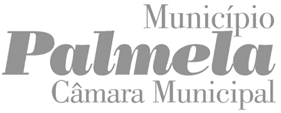 Isenção ou Redução de Taxas(Regulamento e Tabela de Taxas Municipais)À Presidência da Câmara Municipal de Palmela(Regulamento e Tabela de Taxas Municipais)À Presidência da Câmara Municipal de Palmela(Regulamento e Tabela de Taxas Municipais)À Presidência da Câmara Municipal de Palmela(Regulamento e Tabela de Taxas Municipais)À Presidência da Câmara Municipal de Palmela(Regulamento e Tabela de Taxas Municipais)À Presidência da Câmara Municipal de Palmela(Regulamento e Tabela de Taxas Municipais)À Presidência da Câmara Municipal de Palmela(Regulamento e Tabela de Taxas Municipais)À Presidência da Câmara Municipal de Palmela(Regulamento e Tabela de Taxas Municipais)À Presidência da Câmara Municipal de Palmela(Regulamento e Tabela de Taxas Municipais)À Presidência da Câmara Municipal de Palmela(Regulamento e Tabela de Taxas Municipais)À Presidência da Câmara Municipal de Palmela(Regulamento e Tabela de Taxas Municipais)À Presidência da Câmara Municipal de Palmela(Regulamento e Tabela de Taxas Municipais)À Presidência da Câmara Municipal de Palmela(Regulamento e Tabela de Taxas Municipais)À Presidência da Câmara Municipal de Palmela(Regulamento e Tabela de Taxas Municipais)À Presidência da Câmara Municipal de Palmela(Regulamento e Tabela de Taxas Municipais)À Presidência da Câmara Municipal de Palmela(Regulamento e Tabela de Taxas Municipais)À Presidência da Câmara Municipal de Palmela(Regulamento e Tabela de Taxas Municipais)À Presidência da Câmara Municipal de Palmela(Regulamento e Tabela de Taxas Municipais)À Presidência da Câmara Municipal de PalmelaIdentificação do/a RequerenteIdentificação do/a RequerenteIdentificação do/a RequerenteIdentificação do/a RequerenteIdentificação do/a RequerenteIdentificação do/a RequerenteIdentificação do/a RequerenteIdentificação do/a RequerenteIdentificação do/a RequerenteIdentificação do/a RequerenteIdentificação do/a RequerenteIdentificação do/a RequerenteIdentificação do/a RequerenteIdentificação do/a RequerenteIdentificação do/a RequerenteIdentificação do/a RequerenteIdentificação do/a RequerenteIdentificação do/a RequerenteNIF / NIPCNIF / NIPCNIF / NIPCNIF / NIPCNIF / NIPCNIF / NIPCNIF / NIPCNIF / NIPCNIF / NIPCNIF / NIPCTipoTipoNome|DesignaçãoNome|DesignaçãoMorada|SedeMorada|SedeCódigo PostalCódigo PostalTelefoneTelefoneTelemóvelTelemóvelTelemóvelFaxFaxCorreio EletrónicoCorreio Eletrónico Autorizo o envio de notificações, no decorrer deste processo, para o endereço eletrónico indicado. Autorizo o envio de notificações, no decorrer deste processo, para o endereço eletrónico indicado. Autorizo o envio de notificações, no decorrer deste processo, para o endereço eletrónico indicado. Autorizo o envio de notificações, no decorrer deste processo, para o endereço eletrónico indicado. Autorizo o envio de notificações, no decorrer deste processo, para o endereço eletrónico indicado. Autorizo o envio de notificações, no decorrer deste processo, para o endereço eletrónico indicado. Autorizo o envio de notificações, no decorrer deste processo, para o endereço eletrónico indicado. Autorizo o envio de notificações, no decorrer deste processo, para o endereço eletrónico indicado. Autorizo o envio de notificações, no decorrer deste processo, para o endereço eletrónico indicado. Autorizo o envio de notificações, no decorrer deste processo, para o endereço eletrónico indicado. Autorizo o envio de notificações, no decorrer deste processo, para o endereço eletrónico indicado. Autorizo o envio de notificações, no decorrer deste processo, para o endereço eletrónico indicado. Autorizo o envio de notificações, no decorrer deste processo, para o endereço eletrónico indicado. Autorizo o envio de notificações, no decorrer deste processo, para o endereço eletrónico indicado. Autorizo o envio de notificações, no decorrer deste processo, para o endereço eletrónico indicado. Autorizo o envio de notificações, no decorrer deste processo, para o endereço eletrónico indicado. Autorizo o envio de notificações, no decorrer deste processo, para o endereço eletrónico indicado. Autorizo o envio de notificações, no decorrer deste processo, para o endereço eletrónico indicado.RepresentanteRepresentanteDocumento de IdentificaçãoDocumento de IdentificaçãoDocumento de IdentificaçãoN.ºN.ºData de ValidadeData de ValidadeData de ValidadeData de ValidadeData de ValidadeNa qualidade:Na qualidade:Na qualidade:Na qualidade:Na qualidade:Na qualidade:Na qualidade:Na qualidade:Na qualidade:Na qualidade:Na qualidade:Na qualidade:Na qualidade:Na qualidade:Na qualidade:Na qualidade:Na qualidade:Na qualidade: Proprietário/a  Usufrutuário/a  Locatário/a  Superficiário/a  Titular do direito de uso e habitação Proprietário/a  Usufrutuário/a  Locatário/a  Superficiário/a  Titular do direito de uso e habitação Proprietário/a  Usufrutuário/a  Locatário/a  Superficiário/a  Titular do direito de uso e habitação Proprietário/a  Usufrutuário/a  Locatário/a  Superficiário/a  Titular do direito de uso e habitação Proprietário/a  Usufrutuário/a  Locatário/a  Superficiário/a  Titular do direito de uso e habitação Proprietário/a  Usufrutuário/a  Locatário/a  Superficiário/a  Titular do direito de uso e habitação Proprietário/a  Usufrutuário/a  Locatário/a  Superficiário/a  Titular do direito de uso e habitação Proprietário/a  Usufrutuário/a  Locatário/a  Superficiário/a  Titular do direito de uso e habitação Proprietário/a  Usufrutuário/a  Locatário/a  Superficiário/a  Titular do direito de uso e habitação Proprietário/a  Usufrutuário/a  Locatário/a  Superficiário/a  Titular do direito de uso e habitação Proprietário/a  Usufrutuário/a  Locatário/a  Superficiário/a  Titular do direito de uso e habitação Proprietário/a  Usufrutuário/a  Locatário/a  Superficiário/a  Titular do direito de uso e habitação Proprietário/a  Usufrutuário/a  Locatário/a  Superficiário/a  Titular do direito de uso e habitação Proprietário/a  Usufrutuário/a  Locatário/a  Superficiário/a  Titular do direito de uso e habitação Proprietário/a  Usufrutuário/a  Locatário/a  Superficiário/a  Titular do direito de uso e habitação Proprietário/a  Usufrutuário/a  Locatário/a  Superficiário/a  Titular do direito de uso e habitação Proprietário/a  Usufrutuário/a  Locatário/a  Superficiário/a  Titular do direito de uso e habitação Proprietário/a  Usufrutuário/a  Locatário/a  Superficiário/a  Titular do direito de uso e habitação Outro Outro Outro Outro Outro Outro Outro Outro Outro Outro Outro Outro Outro Outro Outro Outro Outro OutroObjeto do PedidoObjeto do PedidoObjeto do PedidoObjeto do PedidoObjeto do PedidoObjeto do PedidoObjeto do PedidoObjeto do PedidoObjeto do PedidoObjeto do PedidoObjeto do PedidoObjeto do PedidoObjeto do PedidoObjeto do PedidoObjeto do PedidoObjeto do PedidoObjeto do PedidoObjeto do PedidoVem requerer a vossa Ex.ª, nos termos do n.º 1 do artigo 11.º e ao abrigo do artigo 9.º e do Regulamento e Tabela de Taxas Municipais (RTTM), na redação atualmente em vigor, beneficiar de:Vem requerer a vossa Ex.ª, nos termos do n.º 1 do artigo 11.º e ao abrigo do artigo 9.º e do Regulamento e Tabela de Taxas Municipais (RTTM), na redação atualmente em vigor, beneficiar de:Vem requerer a vossa Ex.ª, nos termos do n.º 1 do artigo 11.º e ao abrigo do artigo 9.º e do Regulamento e Tabela de Taxas Municipais (RTTM), na redação atualmente em vigor, beneficiar de:Vem requerer a vossa Ex.ª, nos termos do n.º 1 do artigo 11.º e ao abrigo do artigo 9.º e do Regulamento e Tabela de Taxas Municipais (RTTM), na redação atualmente em vigor, beneficiar de:Vem requerer a vossa Ex.ª, nos termos do n.º 1 do artigo 11.º e ao abrigo do artigo 9.º e do Regulamento e Tabela de Taxas Municipais (RTTM), na redação atualmente em vigor, beneficiar de:Vem requerer a vossa Ex.ª, nos termos do n.º 1 do artigo 11.º e ao abrigo do artigo 9.º e do Regulamento e Tabela de Taxas Municipais (RTTM), na redação atualmente em vigor, beneficiar de:Vem requerer a vossa Ex.ª, nos termos do n.º 1 do artigo 11.º e ao abrigo do artigo 9.º e do Regulamento e Tabela de Taxas Municipais (RTTM), na redação atualmente em vigor, beneficiar de:Vem requerer a vossa Ex.ª, nos termos do n.º 1 do artigo 11.º e ao abrigo do artigo 9.º e do Regulamento e Tabela de Taxas Municipais (RTTM), na redação atualmente em vigor, beneficiar de:Vem requerer a vossa Ex.ª, nos termos do n.º 1 do artigo 11.º e ao abrigo do artigo 9.º e do Regulamento e Tabela de Taxas Municipais (RTTM), na redação atualmente em vigor, beneficiar de:Vem requerer a vossa Ex.ª, nos termos do n.º 1 do artigo 11.º e ao abrigo do artigo 9.º e do Regulamento e Tabela de Taxas Municipais (RTTM), na redação atualmente em vigor, beneficiar de:Vem requerer a vossa Ex.ª, nos termos do n.º 1 do artigo 11.º e ao abrigo do artigo 9.º e do Regulamento e Tabela de Taxas Municipais (RTTM), na redação atualmente em vigor, beneficiar de:Vem requerer a vossa Ex.ª, nos termos do n.º 1 do artigo 11.º e ao abrigo do artigo 9.º e do Regulamento e Tabela de Taxas Municipais (RTTM), na redação atualmente em vigor, beneficiar de:Vem requerer a vossa Ex.ª, nos termos do n.º 1 do artigo 11.º e ao abrigo do artigo 9.º e do Regulamento e Tabela de Taxas Municipais (RTTM), na redação atualmente em vigor, beneficiar de:Vem requerer a vossa Ex.ª, nos termos do n.º 1 do artigo 11.º e ao abrigo do artigo 9.º e do Regulamento e Tabela de Taxas Municipais (RTTM), na redação atualmente em vigor, beneficiar de:Vem requerer a vossa Ex.ª, nos termos do n.º 1 do artigo 11.º e ao abrigo do artigo 9.º e do Regulamento e Tabela de Taxas Municipais (RTTM), na redação atualmente em vigor, beneficiar de:Vem requerer a vossa Ex.ª, nos termos do n.º 1 do artigo 11.º e ao abrigo do artigo 9.º e do Regulamento e Tabela de Taxas Municipais (RTTM), na redação atualmente em vigor, beneficiar de:Vem requerer a vossa Ex.ª, nos termos do n.º 1 do artigo 11.º e ao abrigo do artigo 9.º e do Regulamento e Tabela de Taxas Municipais (RTTM), na redação atualmente em vigor, beneficiar de:Vem requerer a vossa Ex.ª, nos termos do n.º 1 do artigo 11.º e ao abrigo do artigo 9.º e do Regulamento e Tabela de Taxas Municipais (RTTM), na redação atualmente em vigor, beneficiar de: Isenção total (n.º 2, do artigo 9.º) - Operações urbanísticas de edificação e de autorização de utilização ou sua alteração destinadas ao exercício da atividade e diretamente afetas aos seus fins, promovidas pelas seguintes entidades: Isenção total (n.º 2, do artigo 9.º) - Operações urbanísticas de edificação e de autorização de utilização ou sua alteração destinadas ao exercício da atividade e diretamente afetas aos seus fins, promovidas pelas seguintes entidades: Isenção total (n.º 2, do artigo 9.º) - Operações urbanísticas de edificação e de autorização de utilização ou sua alteração destinadas ao exercício da atividade e diretamente afetas aos seus fins, promovidas pelas seguintes entidades: Isenção total (n.º 2, do artigo 9.º) - Operações urbanísticas de edificação e de autorização de utilização ou sua alteração destinadas ao exercício da atividade e diretamente afetas aos seus fins, promovidas pelas seguintes entidades: Isenção total (n.º 2, do artigo 9.º) - Operações urbanísticas de edificação e de autorização de utilização ou sua alteração destinadas ao exercício da atividade e diretamente afetas aos seus fins, promovidas pelas seguintes entidades: Isenção total (n.º 2, do artigo 9.º) - Operações urbanísticas de edificação e de autorização de utilização ou sua alteração destinadas ao exercício da atividade e diretamente afetas aos seus fins, promovidas pelas seguintes entidades: Isenção total (n.º 2, do artigo 9.º) - Operações urbanísticas de edificação e de autorização de utilização ou sua alteração destinadas ao exercício da atividade e diretamente afetas aos seus fins, promovidas pelas seguintes entidades: Isenção total (n.º 2, do artigo 9.º) - Operações urbanísticas de edificação e de autorização de utilização ou sua alteração destinadas ao exercício da atividade e diretamente afetas aos seus fins, promovidas pelas seguintes entidades: Isenção total (n.º 2, do artigo 9.º) - Operações urbanísticas de edificação e de autorização de utilização ou sua alteração destinadas ao exercício da atividade e diretamente afetas aos seus fins, promovidas pelas seguintes entidades: Isenção total (n.º 2, do artigo 9.º) - Operações urbanísticas de edificação e de autorização de utilização ou sua alteração destinadas ao exercício da atividade e diretamente afetas aos seus fins, promovidas pelas seguintes entidades: Isenção total (n.º 2, do artigo 9.º) - Operações urbanísticas de edificação e de autorização de utilização ou sua alteração destinadas ao exercício da atividade e diretamente afetas aos seus fins, promovidas pelas seguintes entidades: Isenção total (n.º 2, do artigo 9.º) - Operações urbanísticas de edificação e de autorização de utilização ou sua alteração destinadas ao exercício da atividade e diretamente afetas aos seus fins, promovidas pelas seguintes entidades: Isenção total (n.º 2, do artigo 9.º) - Operações urbanísticas de edificação e de autorização de utilização ou sua alteração destinadas ao exercício da atividade e diretamente afetas aos seus fins, promovidas pelas seguintes entidades: Isenção total (n.º 2, do artigo 9.º) - Operações urbanísticas de edificação e de autorização de utilização ou sua alteração destinadas ao exercício da atividade e diretamente afetas aos seus fins, promovidas pelas seguintes entidades: Isenção total (n.º 2, do artigo 9.º) - Operações urbanísticas de edificação e de autorização de utilização ou sua alteração destinadas ao exercício da atividade e diretamente afetas aos seus fins, promovidas pelas seguintes entidades: Isenção total (n.º 2, do artigo 9.º) - Operações urbanísticas de edificação e de autorização de utilização ou sua alteração destinadas ao exercício da atividade e diretamente afetas aos seus fins, promovidas pelas seguintes entidades: Isenção total (n.º 2, do artigo 9.º) - Operações urbanísticas de edificação e de autorização de utilização ou sua alteração destinadas ao exercício da atividade e diretamente afetas aos seus fins, promovidas pelas seguintes entidades: Isenção total (n.º 2, do artigo 9.º) - Operações urbanísticas de edificação e de autorização de utilização ou sua alteração destinadas ao exercício da atividade e diretamente afetas aos seus fins, promovidas pelas seguintes entidades: As pessoas coletivas às quais a lei confira tal isenção; As pessoas coletivas às quais a lei confira tal isenção; As pessoas coletivas às quais a lei confira tal isenção; As pessoas coletivas às quais a lei confira tal isenção; As pessoas coletivas às quais a lei confira tal isenção; As pessoas coletivas às quais a lei confira tal isenção; As pessoas coletivas às quais a lei confira tal isenção; As pessoas coletivas às quais a lei confira tal isenção; As pessoas coletivas às quais a lei confira tal isenção; As pessoas coletivas às quais a lei confira tal isenção; As pessoas coletivas às quais a lei confira tal isenção; As pessoas coletivas às quais a lei confira tal isenção; As pessoas coletivas às quais a lei confira tal isenção; As pessoas coletivas às quais a lei confira tal isenção; As pessoas coletivas às quais a lei confira tal isenção; As pessoas coletivas às quais a lei confira tal isenção; As pessoas coletivas às quais a lei confira tal isenção; As pessoas coletivas às quais a lei confira tal isenção; As associações culturais, desportivas, recreativas, instituições particulares de solidariedade social ou outras, legalmente constituídas, que na área do município, prossigam fins de relevante interesse público. As associações culturais, desportivas, recreativas, instituições particulares de solidariedade social ou outras, legalmente constituídas, que na área do município, prossigam fins de relevante interesse público. As associações culturais, desportivas, recreativas, instituições particulares de solidariedade social ou outras, legalmente constituídas, que na área do município, prossigam fins de relevante interesse público. As associações culturais, desportivas, recreativas, instituições particulares de solidariedade social ou outras, legalmente constituídas, que na área do município, prossigam fins de relevante interesse público. As associações culturais, desportivas, recreativas, instituições particulares de solidariedade social ou outras, legalmente constituídas, que na área do município, prossigam fins de relevante interesse público. As associações culturais, desportivas, recreativas, instituições particulares de solidariedade social ou outras, legalmente constituídas, que na área do município, prossigam fins de relevante interesse público. As associações culturais, desportivas, recreativas, instituições particulares de solidariedade social ou outras, legalmente constituídas, que na área do município, prossigam fins de relevante interesse público. As associações culturais, desportivas, recreativas, instituições particulares de solidariedade social ou outras, legalmente constituídas, que na área do município, prossigam fins de relevante interesse público. As associações culturais, desportivas, recreativas, instituições particulares de solidariedade social ou outras, legalmente constituídas, que na área do município, prossigam fins de relevante interesse público. As associações culturais, desportivas, recreativas, instituições particulares de solidariedade social ou outras, legalmente constituídas, que na área do município, prossigam fins de relevante interesse público. As associações culturais, desportivas, recreativas, instituições particulares de solidariedade social ou outras, legalmente constituídas, que na área do município, prossigam fins de relevante interesse público. As associações culturais, desportivas, recreativas, instituições particulares de solidariedade social ou outras, legalmente constituídas, que na área do município, prossigam fins de relevante interesse público. As associações culturais, desportivas, recreativas, instituições particulares de solidariedade social ou outras, legalmente constituídas, que na área do município, prossigam fins de relevante interesse público. As associações culturais, desportivas, recreativas, instituições particulares de solidariedade social ou outras, legalmente constituídas, que na área do município, prossigam fins de relevante interesse público. As associações culturais, desportivas, recreativas, instituições particulares de solidariedade social ou outras, legalmente constituídas, que na área do município, prossigam fins de relevante interesse público. As associações culturais, desportivas, recreativas, instituições particulares de solidariedade social ou outras, legalmente constituídas, que na área do município, prossigam fins de relevante interesse público. As associações culturais, desportivas, recreativas, instituições particulares de solidariedade social ou outras, legalmente constituídas, que na área do município, prossigam fins de relevante interesse público. As associações culturais, desportivas, recreativas, instituições particulares de solidariedade social ou outras, legalmente constituídas, que na área do município, prossigam fins de relevante interesse público.Montante       € previsto no Capítulo       n.º       alínea       da Tabela de Taxas Municipais6.Montante       € previsto no Capítulo       n.º       alínea       da Tabela de Taxas Municipais6.Montante       € previsto no Capítulo       n.º       alínea       da Tabela de Taxas Municipais6.Montante       € previsto no Capítulo       n.º       alínea       da Tabela de Taxas Municipais6.Montante       € previsto no Capítulo       n.º       alínea       da Tabela de Taxas Municipais6.Montante       € previsto no Capítulo       n.º       alínea       da Tabela de Taxas Municipais6.Montante       € previsto no Capítulo       n.º       alínea       da Tabela de Taxas Municipais6.Montante       € previsto no Capítulo       n.º       alínea       da Tabela de Taxas Municipais6.Montante       € previsto no Capítulo       n.º       alínea       da Tabela de Taxas Municipais6.Montante       € previsto no Capítulo       n.º       alínea       da Tabela de Taxas Municipais6.Montante       € previsto no Capítulo       n.º       alínea       da Tabela de Taxas Municipais6.Montante       € previsto no Capítulo       n.º       alínea       da Tabela de Taxas Municipais6.Montante       € previsto no Capítulo       n.º       alínea       da Tabela de Taxas Municipais6.Montante       € previsto no Capítulo       n.º       alínea       da Tabela de Taxas Municipais6.Montante       € previsto no Capítulo       n.º       alínea       da Tabela de Taxas Municipais6.Montante       € previsto no Capítulo       n.º       alínea       da Tabela de Taxas Municipais6.Montante       € previsto no Capítulo       n.º       alínea       da Tabela de Taxas Municipais6.Montante       € previsto no Capítulo       n.º       alínea       da Tabela de Taxas Municipais6. Redução de 50% (n.º 5, do artigo 9.º) – Operações urbanísticas de edificação e de autorização de utilização ou sua alteração: Redução de 50% (n.º 5, do artigo 9.º) – Operações urbanísticas de edificação e de autorização de utilização ou sua alteração: Redução de 50% (n.º 5, do artigo 9.º) – Operações urbanísticas de edificação e de autorização de utilização ou sua alteração: Redução de 50% (n.º 5, do artigo 9.º) – Operações urbanísticas de edificação e de autorização de utilização ou sua alteração: Redução de 50% (n.º 5, do artigo 9.º) – Operações urbanísticas de edificação e de autorização de utilização ou sua alteração: Redução de 50% (n.º 5, do artigo 9.º) – Operações urbanísticas de edificação e de autorização de utilização ou sua alteração: Redução de 50% (n.º 5, do artigo 9.º) – Operações urbanísticas de edificação e de autorização de utilização ou sua alteração: Redução de 50% (n.º 5, do artigo 9.º) – Operações urbanísticas de edificação e de autorização de utilização ou sua alteração: Redução de 50% (n.º 5, do artigo 9.º) – Operações urbanísticas de edificação e de autorização de utilização ou sua alteração: Redução de 50% (n.º 5, do artigo 9.º) – Operações urbanísticas de edificação e de autorização de utilização ou sua alteração: Redução de 50% (n.º 5, do artigo 9.º) – Operações urbanísticas de edificação e de autorização de utilização ou sua alteração: Redução de 50% (n.º 5, do artigo 9.º) – Operações urbanísticas de edificação e de autorização de utilização ou sua alteração: Redução de 50% (n.º 5, do artigo 9.º) – Operações urbanísticas de edificação e de autorização de utilização ou sua alteração: Redução de 50% (n.º 5, do artigo 9.º) – Operações urbanísticas de edificação e de autorização de utilização ou sua alteração: Redução de 50% (n.º 5, do artigo 9.º) – Operações urbanísticas de edificação e de autorização de utilização ou sua alteração: Redução de 50% (n.º 5, do artigo 9.º) – Operações urbanísticas de edificação e de autorização de utilização ou sua alteração: Redução de 50% (n.º 5, do artigo 9.º) – Operações urbanísticas de edificação e de autorização de utilização ou sua alteração: Redução de 50% (n.º 5, do artigo 9.º) – Operações urbanísticas de edificação e de autorização de utilização ou sua alteração: Pessoas singulares ou coletivas, quando estejam em causa situações de calamidade; Pessoas singulares ou coletivas, quando estejam em causa situações de calamidade; Pessoas singulares ou coletivas, quando estejam em causa situações de calamidade; Pessoas singulares ou coletivas, quando estejam em causa situações de calamidade; Pessoas singulares ou coletivas, quando estejam em causa situações de calamidade; Pessoas singulares ou coletivas, quando estejam em causa situações de calamidade; Pessoas singulares ou coletivas, quando estejam em causa situações de calamidade; Pessoas singulares ou coletivas, quando estejam em causa situações de calamidade; Pessoas singulares ou coletivas, quando estejam em causa situações de calamidade; Pessoas singulares ou coletivas, quando estejam em causa situações de calamidade; Pessoas singulares ou coletivas, quando estejam em causa situações de calamidade; Pessoas singulares ou coletivas, quando estejam em causa situações de calamidade; Pessoas singulares ou coletivas, quando estejam em causa situações de calamidade; Pessoas singulares ou coletivas, quando estejam em causa situações de calamidade; Pessoas singulares ou coletivas, quando estejam em causa situações de calamidade; Pessoas singulares ou coletivas, quando estejam em causa situações de calamidade; Pessoas singulares ou coletivas, quando estejam em causa situações de calamidade; Pessoas singulares ou coletivas, quando estejam em causa situações de calamidade; Empresas do setor empresarial local ou sociedades em que o município tenha uma participação maioritária ou, detendo uma participação minoritária, o objeto da sociedade se contenha no interesse local;  Empresas do setor empresarial local ou sociedades em que o município tenha uma participação maioritária ou, detendo uma participação minoritária, o objeto da sociedade se contenha no interesse local;  Empresas do setor empresarial local ou sociedades em que o município tenha uma participação maioritária ou, detendo uma participação minoritária, o objeto da sociedade se contenha no interesse local;  Empresas do setor empresarial local ou sociedades em que o município tenha uma participação maioritária ou, detendo uma participação minoritária, o objeto da sociedade se contenha no interesse local;  Empresas do setor empresarial local ou sociedades em que o município tenha uma participação maioritária ou, detendo uma participação minoritária, o objeto da sociedade se contenha no interesse local;  Empresas do setor empresarial local ou sociedades em que o município tenha uma participação maioritária ou, detendo uma participação minoritária, o objeto da sociedade se contenha no interesse local;  Empresas do setor empresarial local ou sociedades em que o município tenha uma participação maioritária ou, detendo uma participação minoritária, o objeto da sociedade se contenha no interesse local;  Empresas do setor empresarial local ou sociedades em que o município tenha uma participação maioritária ou, detendo uma participação minoritária, o objeto da sociedade se contenha no interesse local;  Empresas do setor empresarial local ou sociedades em que o município tenha uma participação maioritária ou, detendo uma participação minoritária, o objeto da sociedade se contenha no interesse local;  Empresas do setor empresarial local ou sociedades em que o município tenha uma participação maioritária ou, detendo uma participação minoritária, o objeto da sociedade se contenha no interesse local;  Empresas do setor empresarial local ou sociedades em que o município tenha uma participação maioritária ou, detendo uma participação minoritária, o objeto da sociedade se contenha no interesse local;  Empresas do setor empresarial local ou sociedades em que o município tenha uma participação maioritária ou, detendo uma participação minoritária, o objeto da sociedade se contenha no interesse local;  Empresas do setor empresarial local ou sociedades em que o município tenha uma participação maioritária ou, detendo uma participação minoritária, o objeto da sociedade se contenha no interesse local;  Empresas do setor empresarial local ou sociedades em que o município tenha uma participação maioritária ou, detendo uma participação minoritária, o objeto da sociedade se contenha no interesse local;  Empresas do setor empresarial local ou sociedades em que o município tenha uma participação maioritária ou, detendo uma participação minoritária, o objeto da sociedade se contenha no interesse local;  Empresas do setor empresarial local ou sociedades em que o município tenha uma participação maioritária ou, detendo uma participação minoritária, o objeto da sociedade se contenha no interesse local;  Empresas do setor empresarial local ou sociedades em que o município tenha uma participação maioritária ou, detendo uma participação minoritária, o objeto da sociedade se contenha no interesse local;  Empresas do setor empresarial local ou sociedades em que o município tenha uma participação maioritária ou, detendo uma participação minoritária, o objeto da sociedade se contenha no interesse local;  Requalificação em imóveis de interesse municipal; Requalificação em imóveis de interesse municipal; Requalificação em imóveis de interesse municipal; Requalificação em imóveis de interesse municipal; Requalificação em imóveis de interesse municipal; Requalificação em imóveis de interesse municipal; Requalificação em imóveis de interesse municipal; Requalificação em imóveis de interesse municipal; Requalificação em imóveis de interesse municipal; Requalificação em imóveis de interesse municipal; Requalificação em imóveis de interesse municipal; Requalificação em imóveis de interesse municipal; Requalificação em imóveis de interesse municipal; Requalificação em imóveis de interesse municipal; Requalificação em imóveis de interesse municipal; Requalificação em imóveis de interesse municipal; Requalificação em imóveis de interesse municipal; Requalificação em imóveis de interesse municipal; Em imóveis classificados ou em vias de classificação. Em imóveis classificados ou em vias de classificação. Em imóveis classificados ou em vias de classificação. Em imóveis classificados ou em vias de classificação. Em imóveis classificados ou em vias de classificação. Em imóveis classificados ou em vias de classificação. Em imóveis classificados ou em vias de classificação. Em imóveis classificados ou em vias de classificação. Em imóveis classificados ou em vias de classificação. Em imóveis classificados ou em vias de classificação. Em imóveis classificados ou em vias de classificação. Em imóveis classificados ou em vias de classificação. Em imóveis classificados ou em vias de classificação. Em imóveis classificados ou em vias de classificação. Em imóveis classificados ou em vias de classificação. Em imóveis classificados ou em vias de classificação. Em imóveis classificados ou em vias de classificação. Em imóveis classificados ou em vias de classificação.Montante       € previsto no Capítulo       n.º       alínea       da Tabela de Taxas Municipais6. Redução até 50% (n.º 15, do artigo 9º) das taxas previstas sempre que estejam em causa atividades, operações ou projetos de significativa relevância estratégica, económica, social ou cultural para o interesse público local.  Isenção (n.º 17, do artigo 9º) das taxas previstas as operações urbanísticas de edificação com objetivos de reabilitação de edifícios localizados nas áreas delimitadas no anexo I do programa Municipal de Medidas de Incentivo para a Reabilitação de Prédios Urbanos no Concelho de Palmela, desde que não impliquem a demolição do existente, qualquer acréscimo de área de construção, bem como alterações das fachadas originais que confinem com a via pública, e desde que das mesmas resulte um estado de conservação, pelo menos, dois níveis acima do atribuído antes da intervenção. Redução de 20 % (n.º 19, do artigo 9º) das taxas aplicáveis as operações urbanísticas de edificação com objetivos de reabilitação de edifícios localizados nas áreas delimitadas no anexo I do programa Municipal de Medidas de Incentivo para a Reabilitação de Prédios Urbanos no Concelho de Palmela, que envolvam obras de ampliação até 25 % da área de construção existente, desde que não impliquem demolição do edifício, e desde que das mesmas resulte um estado de conservação, pelo menos, dois níveis acima do atribuído antes da intervenção.Montante       € previsto no Capítulo       n.º       alínea       da Tabela de Taxas Municipais6. Redução até 50% (n.º 15, do artigo 9º) das taxas previstas sempre que estejam em causa atividades, operações ou projetos de significativa relevância estratégica, económica, social ou cultural para o interesse público local.  Isenção (n.º 17, do artigo 9º) das taxas previstas as operações urbanísticas de edificação com objetivos de reabilitação de edifícios localizados nas áreas delimitadas no anexo I do programa Municipal de Medidas de Incentivo para a Reabilitação de Prédios Urbanos no Concelho de Palmela, desde que não impliquem a demolição do existente, qualquer acréscimo de área de construção, bem como alterações das fachadas originais que confinem com a via pública, e desde que das mesmas resulte um estado de conservação, pelo menos, dois níveis acima do atribuído antes da intervenção. Redução de 20 % (n.º 19, do artigo 9º) das taxas aplicáveis as operações urbanísticas de edificação com objetivos de reabilitação de edifícios localizados nas áreas delimitadas no anexo I do programa Municipal de Medidas de Incentivo para a Reabilitação de Prédios Urbanos no Concelho de Palmela, que envolvam obras de ampliação até 25 % da área de construção existente, desde que não impliquem demolição do edifício, e desde que das mesmas resulte um estado de conservação, pelo menos, dois níveis acima do atribuído antes da intervenção.Montante       € previsto no Capítulo       n.º       alínea       da Tabela de Taxas Municipais6. Redução até 50% (n.º 15, do artigo 9º) das taxas previstas sempre que estejam em causa atividades, operações ou projetos de significativa relevância estratégica, económica, social ou cultural para o interesse público local.  Isenção (n.º 17, do artigo 9º) das taxas previstas as operações urbanísticas de edificação com objetivos de reabilitação de edifícios localizados nas áreas delimitadas no anexo I do programa Municipal de Medidas de Incentivo para a Reabilitação de Prédios Urbanos no Concelho de Palmela, desde que não impliquem a demolição do existente, qualquer acréscimo de área de construção, bem como alterações das fachadas originais que confinem com a via pública, e desde que das mesmas resulte um estado de conservação, pelo menos, dois níveis acima do atribuído antes da intervenção. Redução de 20 % (n.º 19, do artigo 9º) das taxas aplicáveis as operações urbanísticas de edificação com objetivos de reabilitação de edifícios localizados nas áreas delimitadas no anexo I do programa Municipal de Medidas de Incentivo para a Reabilitação de Prédios Urbanos no Concelho de Palmela, que envolvam obras de ampliação até 25 % da área de construção existente, desde que não impliquem demolição do edifício, e desde que das mesmas resulte um estado de conservação, pelo menos, dois níveis acima do atribuído antes da intervenção.Montante       € previsto no Capítulo       n.º       alínea       da Tabela de Taxas Municipais6. Redução até 50% (n.º 15, do artigo 9º) das taxas previstas sempre que estejam em causa atividades, operações ou projetos de significativa relevância estratégica, económica, social ou cultural para o interesse público local.  Isenção (n.º 17, do artigo 9º) das taxas previstas as operações urbanísticas de edificação com objetivos de reabilitação de edifícios localizados nas áreas delimitadas no anexo I do programa Municipal de Medidas de Incentivo para a Reabilitação de Prédios Urbanos no Concelho de Palmela, desde que não impliquem a demolição do existente, qualquer acréscimo de área de construção, bem como alterações das fachadas originais que confinem com a via pública, e desde que das mesmas resulte um estado de conservação, pelo menos, dois níveis acima do atribuído antes da intervenção. Redução de 20 % (n.º 19, do artigo 9º) das taxas aplicáveis as operações urbanísticas de edificação com objetivos de reabilitação de edifícios localizados nas áreas delimitadas no anexo I do programa Municipal de Medidas de Incentivo para a Reabilitação de Prédios Urbanos no Concelho de Palmela, que envolvam obras de ampliação até 25 % da área de construção existente, desde que não impliquem demolição do edifício, e desde que das mesmas resulte um estado de conservação, pelo menos, dois níveis acima do atribuído antes da intervenção.Montante       € previsto no Capítulo       n.º       alínea       da Tabela de Taxas Municipais6. Redução até 50% (n.º 15, do artigo 9º) das taxas previstas sempre que estejam em causa atividades, operações ou projetos de significativa relevância estratégica, económica, social ou cultural para o interesse público local.  Isenção (n.º 17, do artigo 9º) das taxas previstas as operações urbanísticas de edificação com objetivos de reabilitação de edifícios localizados nas áreas delimitadas no anexo I do programa Municipal de Medidas de Incentivo para a Reabilitação de Prédios Urbanos no Concelho de Palmela, desde que não impliquem a demolição do existente, qualquer acréscimo de área de construção, bem como alterações das fachadas originais que confinem com a via pública, e desde que das mesmas resulte um estado de conservação, pelo menos, dois níveis acima do atribuído antes da intervenção. Redução de 20 % (n.º 19, do artigo 9º) das taxas aplicáveis as operações urbanísticas de edificação com objetivos de reabilitação de edifícios localizados nas áreas delimitadas no anexo I do programa Municipal de Medidas de Incentivo para a Reabilitação de Prédios Urbanos no Concelho de Palmela, que envolvam obras de ampliação até 25 % da área de construção existente, desde que não impliquem demolição do edifício, e desde que das mesmas resulte um estado de conservação, pelo menos, dois níveis acima do atribuído antes da intervenção.Montante       € previsto no Capítulo       n.º       alínea       da Tabela de Taxas Municipais6. Redução até 50% (n.º 15, do artigo 9º) das taxas previstas sempre que estejam em causa atividades, operações ou projetos de significativa relevância estratégica, económica, social ou cultural para o interesse público local.  Isenção (n.º 17, do artigo 9º) das taxas previstas as operações urbanísticas de edificação com objetivos de reabilitação de edifícios localizados nas áreas delimitadas no anexo I do programa Municipal de Medidas de Incentivo para a Reabilitação de Prédios Urbanos no Concelho de Palmela, desde que não impliquem a demolição do existente, qualquer acréscimo de área de construção, bem como alterações das fachadas originais que confinem com a via pública, e desde que das mesmas resulte um estado de conservação, pelo menos, dois níveis acima do atribuído antes da intervenção. Redução de 20 % (n.º 19, do artigo 9º) das taxas aplicáveis as operações urbanísticas de edificação com objetivos de reabilitação de edifícios localizados nas áreas delimitadas no anexo I do programa Municipal de Medidas de Incentivo para a Reabilitação de Prédios Urbanos no Concelho de Palmela, que envolvam obras de ampliação até 25 % da área de construção existente, desde que não impliquem demolição do edifício, e desde que das mesmas resulte um estado de conservação, pelo menos, dois níveis acima do atribuído antes da intervenção.Montante       € previsto no Capítulo       n.º       alínea       da Tabela de Taxas Municipais6. Redução até 50% (n.º 15, do artigo 9º) das taxas previstas sempre que estejam em causa atividades, operações ou projetos de significativa relevância estratégica, económica, social ou cultural para o interesse público local.  Isenção (n.º 17, do artigo 9º) das taxas previstas as operações urbanísticas de edificação com objetivos de reabilitação de edifícios localizados nas áreas delimitadas no anexo I do programa Municipal de Medidas de Incentivo para a Reabilitação de Prédios Urbanos no Concelho de Palmela, desde que não impliquem a demolição do existente, qualquer acréscimo de área de construção, bem como alterações das fachadas originais que confinem com a via pública, e desde que das mesmas resulte um estado de conservação, pelo menos, dois níveis acima do atribuído antes da intervenção. Redução de 20 % (n.º 19, do artigo 9º) das taxas aplicáveis as operações urbanísticas de edificação com objetivos de reabilitação de edifícios localizados nas áreas delimitadas no anexo I do programa Municipal de Medidas de Incentivo para a Reabilitação de Prédios Urbanos no Concelho de Palmela, que envolvam obras de ampliação até 25 % da área de construção existente, desde que não impliquem demolição do edifício, e desde que das mesmas resulte um estado de conservação, pelo menos, dois níveis acima do atribuído antes da intervenção.Montante       € previsto no Capítulo       n.º       alínea       da Tabela de Taxas Municipais6. Redução até 50% (n.º 15, do artigo 9º) das taxas previstas sempre que estejam em causa atividades, operações ou projetos de significativa relevância estratégica, económica, social ou cultural para o interesse público local.  Isenção (n.º 17, do artigo 9º) das taxas previstas as operações urbanísticas de edificação com objetivos de reabilitação de edifícios localizados nas áreas delimitadas no anexo I do programa Municipal de Medidas de Incentivo para a Reabilitação de Prédios Urbanos no Concelho de Palmela, desde que não impliquem a demolição do existente, qualquer acréscimo de área de construção, bem como alterações das fachadas originais que confinem com a via pública, e desde que das mesmas resulte um estado de conservação, pelo menos, dois níveis acima do atribuído antes da intervenção. Redução de 20 % (n.º 19, do artigo 9º) das taxas aplicáveis as operações urbanísticas de edificação com objetivos de reabilitação de edifícios localizados nas áreas delimitadas no anexo I do programa Municipal de Medidas de Incentivo para a Reabilitação de Prédios Urbanos no Concelho de Palmela, que envolvam obras de ampliação até 25 % da área de construção existente, desde que não impliquem demolição do edifício, e desde que das mesmas resulte um estado de conservação, pelo menos, dois níveis acima do atribuído antes da intervenção.Montante       € previsto no Capítulo       n.º       alínea       da Tabela de Taxas Municipais6. Redução até 50% (n.º 15, do artigo 9º) das taxas previstas sempre que estejam em causa atividades, operações ou projetos de significativa relevância estratégica, económica, social ou cultural para o interesse público local.  Isenção (n.º 17, do artigo 9º) das taxas previstas as operações urbanísticas de edificação com objetivos de reabilitação de edifícios localizados nas áreas delimitadas no anexo I do programa Municipal de Medidas de Incentivo para a Reabilitação de Prédios Urbanos no Concelho de Palmela, desde que não impliquem a demolição do existente, qualquer acréscimo de área de construção, bem como alterações das fachadas originais que confinem com a via pública, e desde que das mesmas resulte um estado de conservação, pelo menos, dois níveis acima do atribuído antes da intervenção. Redução de 20 % (n.º 19, do artigo 9º) das taxas aplicáveis as operações urbanísticas de edificação com objetivos de reabilitação de edifícios localizados nas áreas delimitadas no anexo I do programa Municipal de Medidas de Incentivo para a Reabilitação de Prédios Urbanos no Concelho de Palmela, que envolvam obras de ampliação até 25 % da área de construção existente, desde que não impliquem demolição do edifício, e desde que das mesmas resulte um estado de conservação, pelo menos, dois níveis acima do atribuído antes da intervenção.Montante       € previsto no Capítulo       n.º       alínea       da Tabela de Taxas Municipais6. Redução até 50% (n.º 15, do artigo 9º) das taxas previstas sempre que estejam em causa atividades, operações ou projetos de significativa relevância estratégica, económica, social ou cultural para o interesse público local.  Isenção (n.º 17, do artigo 9º) das taxas previstas as operações urbanísticas de edificação com objetivos de reabilitação de edifícios localizados nas áreas delimitadas no anexo I do programa Municipal de Medidas de Incentivo para a Reabilitação de Prédios Urbanos no Concelho de Palmela, desde que não impliquem a demolição do existente, qualquer acréscimo de área de construção, bem como alterações das fachadas originais que confinem com a via pública, e desde que das mesmas resulte um estado de conservação, pelo menos, dois níveis acima do atribuído antes da intervenção. Redução de 20 % (n.º 19, do artigo 9º) das taxas aplicáveis as operações urbanísticas de edificação com objetivos de reabilitação de edifícios localizados nas áreas delimitadas no anexo I do programa Municipal de Medidas de Incentivo para a Reabilitação de Prédios Urbanos no Concelho de Palmela, que envolvam obras de ampliação até 25 % da área de construção existente, desde que não impliquem demolição do edifício, e desde que das mesmas resulte um estado de conservação, pelo menos, dois níveis acima do atribuído antes da intervenção.Montante       € previsto no Capítulo       n.º       alínea       da Tabela de Taxas Municipais6. Redução até 50% (n.º 15, do artigo 9º) das taxas previstas sempre que estejam em causa atividades, operações ou projetos de significativa relevância estratégica, económica, social ou cultural para o interesse público local.  Isenção (n.º 17, do artigo 9º) das taxas previstas as operações urbanísticas de edificação com objetivos de reabilitação de edifícios localizados nas áreas delimitadas no anexo I do programa Municipal de Medidas de Incentivo para a Reabilitação de Prédios Urbanos no Concelho de Palmela, desde que não impliquem a demolição do existente, qualquer acréscimo de área de construção, bem como alterações das fachadas originais que confinem com a via pública, e desde que das mesmas resulte um estado de conservação, pelo menos, dois níveis acima do atribuído antes da intervenção. Redução de 20 % (n.º 19, do artigo 9º) das taxas aplicáveis as operações urbanísticas de edificação com objetivos de reabilitação de edifícios localizados nas áreas delimitadas no anexo I do programa Municipal de Medidas de Incentivo para a Reabilitação de Prédios Urbanos no Concelho de Palmela, que envolvam obras de ampliação até 25 % da área de construção existente, desde que não impliquem demolição do edifício, e desde que das mesmas resulte um estado de conservação, pelo menos, dois níveis acima do atribuído antes da intervenção.Montante       € previsto no Capítulo       n.º       alínea       da Tabela de Taxas Municipais6. Redução até 50% (n.º 15, do artigo 9º) das taxas previstas sempre que estejam em causa atividades, operações ou projetos de significativa relevância estratégica, económica, social ou cultural para o interesse público local.  Isenção (n.º 17, do artigo 9º) das taxas previstas as operações urbanísticas de edificação com objetivos de reabilitação de edifícios localizados nas áreas delimitadas no anexo I do programa Municipal de Medidas de Incentivo para a Reabilitação de Prédios Urbanos no Concelho de Palmela, desde que não impliquem a demolição do existente, qualquer acréscimo de área de construção, bem como alterações das fachadas originais que confinem com a via pública, e desde que das mesmas resulte um estado de conservação, pelo menos, dois níveis acima do atribuído antes da intervenção. Redução de 20 % (n.º 19, do artigo 9º) das taxas aplicáveis as operações urbanísticas de edificação com objetivos de reabilitação de edifícios localizados nas áreas delimitadas no anexo I do programa Municipal de Medidas de Incentivo para a Reabilitação de Prédios Urbanos no Concelho de Palmela, que envolvam obras de ampliação até 25 % da área de construção existente, desde que não impliquem demolição do edifício, e desde que das mesmas resulte um estado de conservação, pelo menos, dois níveis acima do atribuído antes da intervenção.Montante       € previsto no Capítulo       n.º       alínea       da Tabela de Taxas Municipais6. Redução até 50% (n.º 15, do artigo 9º) das taxas previstas sempre que estejam em causa atividades, operações ou projetos de significativa relevância estratégica, económica, social ou cultural para o interesse público local.  Isenção (n.º 17, do artigo 9º) das taxas previstas as operações urbanísticas de edificação com objetivos de reabilitação de edifícios localizados nas áreas delimitadas no anexo I do programa Municipal de Medidas de Incentivo para a Reabilitação de Prédios Urbanos no Concelho de Palmela, desde que não impliquem a demolição do existente, qualquer acréscimo de área de construção, bem como alterações das fachadas originais que confinem com a via pública, e desde que das mesmas resulte um estado de conservação, pelo menos, dois níveis acima do atribuído antes da intervenção. Redução de 20 % (n.º 19, do artigo 9º) das taxas aplicáveis as operações urbanísticas de edificação com objetivos de reabilitação de edifícios localizados nas áreas delimitadas no anexo I do programa Municipal de Medidas de Incentivo para a Reabilitação de Prédios Urbanos no Concelho de Palmela, que envolvam obras de ampliação até 25 % da área de construção existente, desde que não impliquem demolição do edifício, e desde que das mesmas resulte um estado de conservação, pelo menos, dois níveis acima do atribuído antes da intervenção.Montante       € previsto no Capítulo       n.º       alínea       da Tabela de Taxas Municipais6. Redução até 50% (n.º 15, do artigo 9º) das taxas previstas sempre que estejam em causa atividades, operações ou projetos de significativa relevância estratégica, económica, social ou cultural para o interesse público local.  Isenção (n.º 17, do artigo 9º) das taxas previstas as operações urbanísticas de edificação com objetivos de reabilitação de edifícios localizados nas áreas delimitadas no anexo I do programa Municipal de Medidas de Incentivo para a Reabilitação de Prédios Urbanos no Concelho de Palmela, desde que não impliquem a demolição do existente, qualquer acréscimo de área de construção, bem como alterações das fachadas originais que confinem com a via pública, e desde que das mesmas resulte um estado de conservação, pelo menos, dois níveis acima do atribuído antes da intervenção. Redução de 20 % (n.º 19, do artigo 9º) das taxas aplicáveis as operações urbanísticas de edificação com objetivos de reabilitação de edifícios localizados nas áreas delimitadas no anexo I do programa Municipal de Medidas de Incentivo para a Reabilitação de Prédios Urbanos no Concelho de Palmela, que envolvam obras de ampliação até 25 % da área de construção existente, desde que não impliquem demolição do edifício, e desde que das mesmas resulte um estado de conservação, pelo menos, dois níveis acima do atribuído antes da intervenção.Montante       € previsto no Capítulo       n.º       alínea       da Tabela de Taxas Municipais6. Redução até 50% (n.º 15, do artigo 9º) das taxas previstas sempre que estejam em causa atividades, operações ou projetos de significativa relevância estratégica, económica, social ou cultural para o interesse público local.  Isenção (n.º 17, do artigo 9º) das taxas previstas as operações urbanísticas de edificação com objetivos de reabilitação de edifícios localizados nas áreas delimitadas no anexo I do programa Municipal de Medidas de Incentivo para a Reabilitação de Prédios Urbanos no Concelho de Palmela, desde que não impliquem a demolição do existente, qualquer acréscimo de área de construção, bem como alterações das fachadas originais que confinem com a via pública, e desde que das mesmas resulte um estado de conservação, pelo menos, dois níveis acima do atribuído antes da intervenção. Redução de 20 % (n.º 19, do artigo 9º) das taxas aplicáveis as operações urbanísticas de edificação com objetivos de reabilitação de edifícios localizados nas áreas delimitadas no anexo I do programa Municipal de Medidas de Incentivo para a Reabilitação de Prédios Urbanos no Concelho de Palmela, que envolvam obras de ampliação até 25 % da área de construção existente, desde que não impliquem demolição do edifício, e desde que das mesmas resulte um estado de conservação, pelo menos, dois níveis acima do atribuído antes da intervenção.Montante       € previsto no Capítulo       n.º       alínea       da Tabela de Taxas Municipais6. Redução até 50% (n.º 15, do artigo 9º) das taxas previstas sempre que estejam em causa atividades, operações ou projetos de significativa relevância estratégica, económica, social ou cultural para o interesse público local.  Isenção (n.º 17, do artigo 9º) das taxas previstas as operações urbanísticas de edificação com objetivos de reabilitação de edifícios localizados nas áreas delimitadas no anexo I do programa Municipal de Medidas de Incentivo para a Reabilitação de Prédios Urbanos no Concelho de Palmela, desde que não impliquem a demolição do existente, qualquer acréscimo de área de construção, bem como alterações das fachadas originais que confinem com a via pública, e desde que das mesmas resulte um estado de conservação, pelo menos, dois níveis acima do atribuído antes da intervenção. Redução de 20 % (n.º 19, do artigo 9º) das taxas aplicáveis as operações urbanísticas de edificação com objetivos de reabilitação de edifícios localizados nas áreas delimitadas no anexo I do programa Municipal de Medidas de Incentivo para a Reabilitação de Prédios Urbanos no Concelho de Palmela, que envolvam obras de ampliação até 25 % da área de construção existente, desde que não impliquem demolição do edifício, e desde que das mesmas resulte um estado de conservação, pelo menos, dois níveis acima do atribuído antes da intervenção.Montante       € previsto no Capítulo       n.º       alínea       da Tabela de Taxas Municipais6. Redução até 50% (n.º 15, do artigo 9º) das taxas previstas sempre que estejam em causa atividades, operações ou projetos de significativa relevância estratégica, económica, social ou cultural para o interesse público local.  Isenção (n.º 17, do artigo 9º) das taxas previstas as operações urbanísticas de edificação com objetivos de reabilitação de edifícios localizados nas áreas delimitadas no anexo I do programa Municipal de Medidas de Incentivo para a Reabilitação de Prédios Urbanos no Concelho de Palmela, desde que não impliquem a demolição do existente, qualquer acréscimo de área de construção, bem como alterações das fachadas originais que confinem com a via pública, e desde que das mesmas resulte um estado de conservação, pelo menos, dois níveis acima do atribuído antes da intervenção. Redução de 20 % (n.º 19, do artigo 9º) das taxas aplicáveis as operações urbanísticas de edificação com objetivos de reabilitação de edifícios localizados nas áreas delimitadas no anexo I do programa Municipal de Medidas de Incentivo para a Reabilitação de Prédios Urbanos no Concelho de Palmela, que envolvam obras de ampliação até 25 % da área de construção existente, desde que não impliquem demolição do edifício, e desde que das mesmas resulte um estado de conservação, pelo menos, dois níveis acima do atribuído antes da intervenção.Montante       € previsto no Capítulo       n.º       alínea       da Tabela de Taxas Municipais6. Redução até 50% (n.º 15, do artigo 9º) das taxas previstas sempre que estejam em causa atividades, operações ou projetos de significativa relevância estratégica, económica, social ou cultural para o interesse público local.  Isenção (n.º 17, do artigo 9º) das taxas previstas as operações urbanísticas de edificação com objetivos de reabilitação de edifícios localizados nas áreas delimitadas no anexo I do programa Municipal de Medidas de Incentivo para a Reabilitação de Prédios Urbanos no Concelho de Palmela, desde que não impliquem a demolição do existente, qualquer acréscimo de área de construção, bem como alterações das fachadas originais que confinem com a via pública, e desde que das mesmas resulte um estado de conservação, pelo menos, dois níveis acima do atribuído antes da intervenção. Redução de 20 % (n.º 19, do artigo 9º) das taxas aplicáveis as operações urbanísticas de edificação com objetivos de reabilitação de edifícios localizados nas áreas delimitadas no anexo I do programa Municipal de Medidas de Incentivo para a Reabilitação de Prédios Urbanos no Concelho de Palmela, que envolvam obras de ampliação até 25 % da área de construção existente, desde que não impliquem demolição do edifício, e desde que das mesmas resulte um estado de conservação, pelo menos, dois níveis acima do atribuído antes da intervenção.Mais informo que apresentei requerimento de comunicação prévia/licenciamento das obras de edificação assinaladas, em   /  /    ; REQ. N.º      /      - PROC N.º      /     .Mais informo que apresentei requerimento de comunicação prévia/licenciamento das obras de edificação assinaladas, em   /  /    ; REQ. N.º      /      - PROC N.º      /     .Mais informo que apresentei requerimento de comunicação prévia/licenciamento das obras de edificação assinaladas, em   /  /    ; REQ. N.º      /      - PROC N.º      /     .Mais informo que apresentei requerimento de comunicação prévia/licenciamento das obras de edificação assinaladas, em   /  /    ; REQ. N.º      /      - PROC N.º      /     .Mais informo que apresentei requerimento de comunicação prévia/licenciamento das obras de edificação assinaladas, em   /  /    ; REQ. N.º      /      - PROC N.º      /     .Mais informo que apresentei requerimento de comunicação prévia/licenciamento das obras de edificação assinaladas, em   /  /    ; REQ. N.º      /      - PROC N.º      /     .Mais informo que apresentei requerimento de comunicação prévia/licenciamento das obras de edificação assinaladas, em   /  /    ; REQ. N.º      /      - PROC N.º      /     .Mais informo que apresentei requerimento de comunicação prévia/licenciamento das obras de edificação assinaladas, em   /  /    ; REQ. N.º      /      - PROC N.º      /     .Mais informo que apresentei requerimento de comunicação prévia/licenciamento das obras de edificação assinaladas, em   /  /    ; REQ. N.º      /      - PROC N.º      /     .Mais informo que apresentei requerimento de comunicação prévia/licenciamento das obras de edificação assinaladas, em   /  /    ; REQ. N.º      /      - PROC N.º      /     .Mais informo que apresentei requerimento de comunicação prévia/licenciamento das obras de edificação assinaladas, em   /  /    ; REQ. N.º      /      - PROC N.º      /     .Mais informo que apresentei requerimento de comunicação prévia/licenciamento das obras de edificação assinaladas, em   /  /    ; REQ. N.º      /      - PROC N.º      /     .Mais informo que apresentei requerimento de comunicação prévia/licenciamento das obras de edificação assinaladas, em   /  /    ; REQ. N.º      /      - PROC N.º      /     .Mais informo que apresentei requerimento de comunicação prévia/licenciamento das obras de edificação assinaladas, em   /  /    ; REQ. N.º      /      - PROC N.º      /     .Mais informo que apresentei requerimento de comunicação prévia/licenciamento das obras de edificação assinaladas, em   /  /    ; REQ. N.º      /      - PROC N.º      /     .Mais informo que apresentei requerimento de comunicação prévia/licenciamento das obras de edificação assinaladas, em   /  /    ; REQ. N.º      /      - PROC N.º      /     .Mais informo que apresentei requerimento de comunicação prévia/licenciamento das obras de edificação assinaladas, em   /  /    ; REQ. N.º      /      - PROC N.º      /     .Mais informo que apresentei requerimento de comunicação prévia/licenciamento das obras de edificação assinaladas, em   /  /    ; REQ. N.º      /      - PROC N.º      /     .Informações sobre Tratamento de Dados Pessoais e Direitos dos/as TitularesInformações sobre Tratamento de Dados Pessoais e Direitos dos/as TitularesInformações sobre Tratamento de Dados Pessoais e Direitos dos/as TitularesInformações sobre Tratamento de Dados Pessoais e Direitos dos/as TitularesInformações sobre Tratamento de Dados Pessoais e Direitos dos/as TitularesInformações sobre Tratamento de Dados Pessoais e Direitos dos/as TitularesInformações sobre Tratamento de Dados Pessoais e Direitos dos/as TitularesInformações sobre Tratamento de Dados Pessoais e Direitos dos/as TitularesInformações sobre Tratamento de Dados Pessoais e Direitos dos/as TitularesInformações sobre Tratamento de Dados Pessoais e Direitos dos/as TitularesInformações sobre Tratamento de Dados Pessoais e Direitos dos/as TitularesInformações sobre Tratamento de Dados Pessoais e Direitos dos/as TitularesInformações sobre Tratamento de Dados Pessoais e Direitos dos/as TitularesInformações sobre Tratamento de Dados Pessoais e Direitos dos/as TitularesInformações sobre Tratamento de Dados Pessoais e Direitos dos/as TitularesInformações sobre Tratamento de Dados Pessoais e Direitos dos/as TitularesInformações sobre Tratamento de Dados Pessoais e Direitos dos/as TitularesOs/As destinatários/as dos dados pessoais recolhidos são os serviços municipais indicados neste formulário, também podem ser destinatários outros serviços municipais caso seja necessário em função das competências orgânicas. O/A responsável pelo tratamento é o Município de Palmela contactável através do email atendimento@cm-palmela.pt ou pelo telefone 212336666, que designou um Encarregado de Proteção de Dados contactável através do email protecaodados@cm-palmela.pt. As finalidades do tratamento correspondem às finalidades indicadas no formulário, procedimento administrativo, requerimento, documento ou comunicação apresentada. A legitimidade corresponde, por regra, ao tratamento necessário para cumprimento das obrigações legais ao tratamento necessário para o exercício de funções de interesse público ou autoridade pública de que está investido o Município. Podem ser destinatárias dos dados outras entidades públicas, se previsto na legislação. O prazo de conservação é o necessário à finalidade de tratamento acrescido do prazo previsto na legislação, incluindo de arquivo municipal. Os/As titulares dos dados pessoais têm os direitos, nos termos e condições definidos legalmente, de acesso aos dados pessoais, retificação, apagamento, limitação do tratamento e de se opor ao tratamento. Têm ainda o direito de apresentar reclamação à autoridade de controlo, a Comissão Nacional de Proteção de Dados. Poderá exercer os direitos mediante contacto com o Município ou com o Encarregado de Proteção de Dados. Para mais informações poderá consultar as nossas políticas de privacidade no website: http://www.cm-palmela.pt/.Os/As destinatários/as dos dados pessoais recolhidos são os serviços municipais indicados neste formulário, também podem ser destinatários outros serviços municipais caso seja necessário em função das competências orgânicas. O/A responsável pelo tratamento é o Município de Palmela contactável através do email atendimento@cm-palmela.pt ou pelo telefone 212336666, que designou um Encarregado de Proteção de Dados contactável através do email protecaodados@cm-palmela.pt. As finalidades do tratamento correspondem às finalidades indicadas no formulário, procedimento administrativo, requerimento, documento ou comunicação apresentada. A legitimidade corresponde, por regra, ao tratamento necessário para cumprimento das obrigações legais ao tratamento necessário para o exercício de funções de interesse público ou autoridade pública de que está investido o Município. Podem ser destinatárias dos dados outras entidades públicas, se previsto na legislação. O prazo de conservação é o necessário à finalidade de tratamento acrescido do prazo previsto na legislação, incluindo de arquivo municipal. Os/As titulares dos dados pessoais têm os direitos, nos termos e condições definidos legalmente, de acesso aos dados pessoais, retificação, apagamento, limitação do tratamento e de se opor ao tratamento. Têm ainda o direito de apresentar reclamação à autoridade de controlo, a Comissão Nacional de Proteção de Dados. Poderá exercer os direitos mediante contacto com o Município ou com o Encarregado de Proteção de Dados. Para mais informações poderá consultar as nossas políticas de privacidade no website: http://www.cm-palmela.pt/.Os/As destinatários/as dos dados pessoais recolhidos são os serviços municipais indicados neste formulário, também podem ser destinatários outros serviços municipais caso seja necessário em função das competências orgânicas. O/A responsável pelo tratamento é o Município de Palmela contactável através do email atendimento@cm-palmela.pt ou pelo telefone 212336666, que designou um Encarregado de Proteção de Dados contactável através do email protecaodados@cm-palmela.pt. As finalidades do tratamento correspondem às finalidades indicadas no formulário, procedimento administrativo, requerimento, documento ou comunicação apresentada. A legitimidade corresponde, por regra, ao tratamento necessário para cumprimento das obrigações legais ao tratamento necessário para o exercício de funções de interesse público ou autoridade pública de que está investido o Município. Podem ser destinatárias dos dados outras entidades públicas, se previsto na legislação. O prazo de conservação é o necessário à finalidade de tratamento acrescido do prazo previsto na legislação, incluindo de arquivo municipal. Os/As titulares dos dados pessoais têm os direitos, nos termos e condições definidos legalmente, de acesso aos dados pessoais, retificação, apagamento, limitação do tratamento e de se opor ao tratamento. Têm ainda o direito de apresentar reclamação à autoridade de controlo, a Comissão Nacional de Proteção de Dados. Poderá exercer os direitos mediante contacto com o Município ou com o Encarregado de Proteção de Dados. Para mais informações poderá consultar as nossas políticas de privacidade no website: http://www.cm-palmela.pt/.Os/As destinatários/as dos dados pessoais recolhidos são os serviços municipais indicados neste formulário, também podem ser destinatários outros serviços municipais caso seja necessário em função das competências orgânicas. O/A responsável pelo tratamento é o Município de Palmela contactável através do email atendimento@cm-palmela.pt ou pelo telefone 212336666, que designou um Encarregado de Proteção de Dados contactável através do email protecaodados@cm-palmela.pt. As finalidades do tratamento correspondem às finalidades indicadas no formulário, procedimento administrativo, requerimento, documento ou comunicação apresentada. A legitimidade corresponde, por regra, ao tratamento necessário para cumprimento das obrigações legais ao tratamento necessário para o exercício de funções de interesse público ou autoridade pública de que está investido o Município. Podem ser destinatárias dos dados outras entidades públicas, se previsto na legislação. O prazo de conservação é o necessário à finalidade de tratamento acrescido do prazo previsto na legislação, incluindo de arquivo municipal. Os/As titulares dos dados pessoais têm os direitos, nos termos e condições definidos legalmente, de acesso aos dados pessoais, retificação, apagamento, limitação do tratamento e de se opor ao tratamento. Têm ainda o direito de apresentar reclamação à autoridade de controlo, a Comissão Nacional de Proteção de Dados. Poderá exercer os direitos mediante contacto com o Município ou com o Encarregado de Proteção de Dados. Para mais informações poderá consultar as nossas políticas de privacidade no website: http://www.cm-palmela.pt/.Os/As destinatários/as dos dados pessoais recolhidos são os serviços municipais indicados neste formulário, também podem ser destinatários outros serviços municipais caso seja necessário em função das competências orgânicas. O/A responsável pelo tratamento é o Município de Palmela contactável através do email atendimento@cm-palmela.pt ou pelo telefone 212336666, que designou um Encarregado de Proteção de Dados contactável através do email protecaodados@cm-palmela.pt. As finalidades do tratamento correspondem às finalidades indicadas no formulário, procedimento administrativo, requerimento, documento ou comunicação apresentada. A legitimidade corresponde, por regra, ao tratamento necessário para cumprimento das obrigações legais ao tratamento necessário para o exercício de funções de interesse público ou autoridade pública de que está investido o Município. Podem ser destinatárias dos dados outras entidades públicas, se previsto na legislação. O prazo de conservação é o necessário à finalidade de tratamento acrescido do prazo previsto na legislação, incluindo de arquivo municipal. Os/As titulares dos dados pessoais têm os direitos, nos termos e condições definidos legalmente, de acesso aos dados pessoais, retificação, apagamento, limitação do tratamento e de se opor ao tratamento. Têm ainda o direito de apresentar reclamação à autoridade de controlo, a Comissão Nacional de Proteção de Dados. Poderá exercer os direitos mediante contacto com o Município ou com o Encarregado de Proteção de Dados. Para mais informações poderá consultar as nossas políticas de privacidade no website: http://www.cm-palmela.pt/.Os/As destinatários/as dos dados pessoais recolhidos são os serviços municipais indicados neste formulário, também podem ser destinatários outros serviços municipais caso seja necessário em função das competências orgânicas. O/A responsável pelo tratamento é o Município de Palmela contactável através do email atendimento@cm-palmela.pt ou pelo telefone 212336666, que designou um Encarregado de Proteção de Dados contactável através do email protecaodados@cm-palmela.pt. As finalidades do tratamento correspondem às finalidades indicadas no formulário, procedimento administrativo, requerimento, documento ou comunicação apresentada. A legitimidade corresponde, por regra, ao tratamento necessário para cumprimento das obrigações legais ao tratamento necessário para o exercício de funções de interesse público ou autoridade pública de que está investido o Município. Podem ser destinatárias dos dados outras entidades públicas, se previsto na legislação. O prazo de conservação é o necessário à finalidade de tratamento acrescido do prazo previsto na legislação, incluindo de arquivo municipal. Os/As titulares dos dados pessoais têm os direitos, nos termos e condições definidos legalmente, de acesso aos dados pessoais, retificação, apagamento, limitação do tratamento e de se opor ao tratamento. Têm ainda o direito de apresentar reclamação à autoridade de controlo, a Comissão Nacional de Proteção de Dados. Poderá exercer os direitos mediante contacto com o Município ou com o Encarregado de Proteção de Dados. Para mais informações poderá consultar as nossas políticas de privacidade no website: http://www.cm-palmela.pt/.Os/As destinatários/as dos dados pessoais recolhidos são os serviços municipais indicados neste formulário, também podem ser destinatários outros serviços municipais caso seja necessário em função das competências orgânicas. O/A responsável pelo tratamento é o Município de Palmela contactável através do email atendimento@cm-palmela.pt ou pelo telefone 212336666, que designou um Encarregado de Proteção de Dados contactável através do email protecaodados@cm-palmela.pt. As finalidades do tratamento correspondem às finalidades indicadas no formulário, procedimento administrativo, requerimento, documento ou comunicação apresentada. A legitimidade corresponde, por regra, ao tratamento necessário para cumprimento das obrigações legais ao tratamento necessário para o exercício de funções de interesse público ou autoridade pública de que está investido o Município. Podem ser destinatárias dos dados outras entidades públicas, se previsto na legislação. O prazo de conservação é o necessário à finalidade de tratamento acrescido do prazo previsto na legislação, incluindo de arquivo municipal. Os/As titulares dos dados pessoais têm os direitos, nos termos e condições definidos legalmente, de acesso aos dados pessoais, retificação, apagamento, limitação do tratamento e de se opor ao tratamento. Têm ainda o direito de apresentar reclamação à autoridade de controlo, a Comissão Nacional de Proteção de Dados. Poderá exercer os direitos mediante contacto com o Município ou com o Encarregado de Proteção de Dados. Para mais informações poderá consultar as nossas políticas de privacidade no website: http://www.cm-palmela.pt/.Os/As destinatários/as dos dados pessoais recolhidos são os serviços municipais indicados neste formulário, também podem ser destinatários outros serviços municipais caso seja necessário em função das competências orgânicas. O/A responsável pelo tratamento é o Município de Palmela contactável através do email atendimento@cm-palmela.pt ou pelo telefone 212336666, que designou um Encarregado de Proteção de Dados contactável através do email protecaodados@cm-palmela.pt. As finalidades do tratamento correspondem às finalidades indicadas no formulário, procedimento administrativo, requerimento, documento ou comunicação apresentada. A legitimidade corresponde, por regra, ao tratamento necessário para cumprimento das obrigações legais ao tratamento necessário para o exercício de funções de interesse público ou autoridade pública de que está investido o Município. Podem ser destinatárias dos dados outras entidades públicas, se previsto na legislação. O prazo de conservação é o necessário à finalidade de tratamento acrescido do prazo previsto na legislação, incluindo de arquivo municipal. Os/As titulares dos dados pessoais têm os direitos, nos termos e condições definidos legalmente, de acesso aos dados pessoais, retificação, apagamento, limitação do tratamento e de se opor ao tratamento. Têm ainda o direito de apresentar reclamação à autoridade de controlo, a Comissão Nacional de Proteção de Dados. Poderá exercer os direitos mediante contacto com o Município ou com o Encarregado de Proteção de Dados. Para mais informações poderá consultar as nossas políticas de privacidade no website: http://www.cm-palmela.pt/.Os/As destinatários/as dos dados pessoais recolhidos são os serviços municipais indicados neste formulário, também podem ser destinatários outros serviços municipais caso seja necessário em função das competências orgânicas. O/A responsável pelo tratamento é o Município de Palmela contactável através do email atendimento@cm-palmela.pt ou pelo telefone 212336666, que designou um Encarregado de Proteção de Dados contactável através do email protecaodados@cm-palmela.pt. As finalidades do tratamento correspondem às finalidades indicadas no formulário, procedimento administrativo, requerimento, documento ou comunicação apresentada. A legitimidade corresponde, por regra, ao tratamento necessário para cumprimento das obrigações legais ao tratamento necessário para o exercício de funções de interesse público ou autoridade pública de que está investido o Município. Podem ser destinatárias dos dados outras entidades públicas, se previsto na legislação. O prazo de conservação é o necessário à finalidade de tratamento acrescido do prazo previsto na legislação, incluindo de arquivo municipal. Os/As titulares dos dados pessoais têm os direitos, nos termos e condições definidos legalmente, de acesso aos dados pessoais, retificação, apagamento, limitação do tratamento e de se opor ao tratamento. Têm ainda o direito de apresentar reclamação à autoridade de controlo, a Comissão Nacional de Proteção de Dados. Poderá exercer os direitos mediante contacto com o Município ou com o Encarregado de Proteção de Dados. Para mais informações poderá consultar as nossas políticas de privacidade no website: http://www.cm-palmela.pt/.Os/As destinatários/as dos dados pessoais recolhidos são os serviços municipais indicados neste formulário, também podem ser destinatários outros serviços municipais caso seja necessário em função das competências orgânicas. O/A responsável pelo tratamento é o Município de Palmela contactável através do email atendimento@cm-palmela.pt ou pelo telefone 212336666, que designou um Encarregado de Proteção de Dados contactável através do email protecaodados@cm-palmela.pt. As finalidades do tratamento correspondem às finalidades indicadas no formulário, procedimento administrativo, requerimento, documento ou comunicação apresentada. A legitimidade corresponde, por regra, ao tratamento necessário para cumprimento das obrigações legais ao tratamento necessário para o exercício de funções de interesse público ou autoridade pública de que está investido o Município. Podem ser destinatárias dos dados outras entidades públicas, se previsto na legislação. O prazo de conservação é o necessário à finalidade de tratamento acrescido do prazo previsto na legislação, incluindo de arquivo municipal. Os/As titulares dos dados pessoais têm os direitos, nos termos e condições definidos legalmente, de acesso aos dados pessoais, retificação, apagamento, limitação do tratamento e de se opor ao tratamento. Têm ainda o direito de apresentar reclamação à autoridade de controlo, a Comissão Nacional de Proteção de Dados. Poderá exercer os direitos mediante contacto com o Município ou com o Encarregado de Proteção de Dados. Para mais informações poderá consultar as nossas políticas de privacidade no website: http://www.cm-palmela.pt/.Os/As destinatários/as dos dados pessoais recolhidos são os serviços municipais indicados neste formulário, também podem ser destinatários outros serviços municipais caso seja necessário em função das competências orgânicas. O/A responsável pelo tratamento é o Município de Palmela contactável através do email atendimento@cm-palmela.pt ou pelo telefone 212336666, que designou um Encarregado de Proteção de Dados contactável através do email protecaodados@cm-palmela.pt. As finalidades do tratamento correspondem às finalidades indicadas no formulário, procedimento administrativo, requerimento, documento ou comunicação apresentada. A legitimidade corresponde, por regra, ao tratamento necessário para cumprimento das obrigações legais ao tratamento necessário para o exercício de funções de interesse público ou autoridade pública de que está investido o Município. Podem ser destinatárias dos dados outras entidades públicas, se previsto na legislação. O prazo de conservação é o necessário à finalidade de tratamento acrescido do prazo previsto na legislação, incluindo de arquivo municipal. Os/As titulares dos dados pessoais têm os direitos, nos termos e condições definidos legalmente, de acesso aos dados pessoais, retificação, apagamento, limitação do tratamento e de se opor ao tratamento. Têm ainda o direito de apresentar reclamação à autoridade de controlo, a Comissão Nacional de Proteção de Dados. Poderá exercer os direitos mediante contacto com o Município ou com o Encarregado de Proteção de Dados. Para mais informações poderá consultar as nossas políticas de privacidade no website: http://www.cm-palmela.pt/.Os/As destinatários/as dos dados pessoais recolhidos são os serviços municipais indicados neste formulário, também podem ser destinatários outros serviços municipais caso seja necessário em função das competências orgânicas. O/A responsável pelo tratamento é o Município de Palmela contactável através do email atendimento@cm-palmela.pt ou pelo telefone 212336666, que designou um Encarregado de Proteção de Dados contactável através do email protecaodados@cm-palmela.pt. As finalidades do tratamento correspondem às finalidades indicadas no formulário, procedimento administrativo, requerimento, documento ou comunicação apresentada. A legitimidade corresponde, por regra, ao tratamento necessário para cumprimento das obrigações legais ao tratamento necessário para o exercício de funções de interesse público ou autoridade pública de que está investido o Município. Podem ser destinatárias dos dados outras entidades públicas, se previsto na legislação. O prazo de conservação é o necessário à finalidade de tratamento acrescido do prazo previsto na legislação, incluindo de arquivo municipal. Os/As titulares dos dados pessoais têm os direitos, nos termos e condições definidos legalmente, de acesso aos dados pessoais, retificação, apagamento, limitação do tratamento e de se opor ao tratamento. Têm ainda o direito de apresentar reclamação à autoridade de controlo, a Comissão Nacional de Proteção de Dados. Poderá exercer os direitos mediante contacto com o Município ou com o Encarregado de Proteção de Dados. Para mais informações poderá consultar as nossas políticas de privacidade no website: http://www.cm-palmela.pt/.Os/As destinatários/as dos dados pessoais recolhidos são os serviços municipais indicados neste formulário, também podem ser destinatários outros serviços municipais caso seja necessário em função das competências orgânicas. O/A responsável pelo tratamento é o Município de Palmela contactável através do email atendimento@cm-palmela.pt ou pelo telefone 212336666, que designou um Encarregado de Proteção de Dados contactável através do email protecaodados@cm-palmela.pt. As finalidades do tratamento correspondem às finalidades indicadas no formulário, procedimento administrativo, requerimento, documento ou comunicação apresentada. A legitimidade corresponde, por regra, ao tratamento necessário para cumprimento das obrigações legais ao tratamento necessário para o exercício de funções de interesse público ou autoridade pública de que está investido o Município. Podem ser destinatárias dos dados outras entidades públicas, se previsto na legislação. O prazo de conservação é o necessário à finalidade de tratamento acrescido do prazo previsto na legislação, incluindo de arquivo municipal. Os/As titulares dos dados pessoais têm os direitos, nos termos e condições definidos legalmente, de acesso aos dados pessoais, retificação, apagamento, limitação do tratamento e de se opor ao tratamento. Têm ainda o direito de apresentar reclamação à autoridade de controlo, a Comissão Nacional de Proteção de Dados. Poderá exercer os direitos mediante contacto com o Município ou com o Encarregado de Proteção de Dados. Para mais informações poderá consultar as nossas políticas de privacidade no website: http://www.cm-palmela.pt/.Os/As destinatários/as dos dados pessoais recolhidos são os serviços municipais indicados neste formulário, também podem ser destinatários outros serviços municipais caso seja necessário em função das competências orgânicas. O/A responsável pelo tratamento é o Município de Palmela contactável através do email atendimento@cm-palmela.pt ou pelo telefone 212336666, que designou um Encarregado de Proteção de Dados contactável através do email protecaodados@cm-palmela.pt. As finalidades do tratamento correspondem às finalidades indicadas no formulário, procedimento administrativo, requerimento, documento ou comunicação apresentada. A legitimidade corresponde, por regra, ao tratamento necessário para cumprimento das obrigações legais ao tratamento necessário para o exercício de funções de interesse público ou autoridade pública de que está investido o Município. Podem ser destinatárias dos dados outras entidades públicas, se previsto na legislação. O prazo de conservação é o necessário à finalidade de tratamento acrescido do prazo previsto na legislação, incluindo de arquivo municipal. Os/As titulares dos dados pessoais têm os direitos, nos termos e condições definidos legalmente, de acesso aos dados pessoais, retificação, apagamento, limitação do tratamento e de se opor ao tratamento. Têm ainda o direito de apresentar reclamação à autoridade de controlo, a Comissão Nacional de Proteção de Dados. Poderá exercer os direitos mediante contacto com o Município ou com o Encarregado de Proteção de Dados. Para mais informações poderá consultar as nossas políticas de privacidade no website: http://www.cm-palmela.pt/.Os/As destinatários/as dos dados pessoais recolhidos são os serviços municipais indicados neste formulário, também podem ser destinatários outros serviços municipais caso seja necessário em função das competências orgânicas. O/A responsável pelo tratamento é o Município de Palmela contactável através do email atendimento@cm-palmela.pt ou pelo telefone 212336666, que designou um Encarregado de Proteção de Dados contactável através do email protecaodados@cm-palmela.pt. As finalidades do tratamento correspondem às finalidades indicadas no formulário, procedimento administrativo, requerimento, documento ou comunicação apresentada. A legitimidade corresponde, por regra, ao tratamento necessário para cumprimento das obrigações legais ao tratamento necessário para o exercício de funções de interesse público ou autoridade pública de que está investido o Município. Podem ser destinatárias dos dados outras entidades públicas, se previsto na legislação. O prazo de conservação é o necessário à finalidade de tratamento acrescido do prazo previsto na legislação, incluindo de arquivo municipal. Os/As titulares dos dados pessoais têm os direitos, nos termos e condições definidos legalmente, de acesso aos dados pessoais, retificação, apagamento, limitação do tratamento e de se opor ao tratamento. Têm ainda o direito de apresentar reclamação à autoridade de controlo, a Comissão Nacional de Proteção de Dados. Poderá exercer os direitos mediante contacto com o Município ou com o Encarregado de Proteção de Dados. Para mais informações poderá consultar as nossas políticas de privacidade no website: http://www.cm-palmela.pt/.Os/As destinatários/as dos dados pessoais recolhidos são os serviços municipais indicados neste formulário, também podem ser destinatários outros serviços municipais caso seja necessário em função das competências orgânicas. O/A responsável pelo tratamento é o Município de Palmela contactável através do email atendimento@cm-palmela.pt ou pelo telefone 212336666, que designou um Encarregado de Proteção de Dados contactável através do email protecaodados@cm-palmela.pt. As finalidades do tratamento correspondem às finalidades indicadas no formulário, procedimento administrativo, requerimento, documento ou comunicação apresentada. A legitimidade corresponde, por regra, ao tratamento necessário para cumprimento das obrigações legais ao tratamento necessário para o exercício de funções de interesse público ou autoridade pública de que está investido o Município. Podem ser destinatárias dos dados outras entidades públicas, se previsto na legislação. O prazo de conservação é o necessário à finalidade de tratamento acrescido do prazo previsto na legislação, incluindo de arquivo municipal. Os/As titulares dos dados pessoais têm os direitos, nos termos e condições definidos legalmente, de acesso aos dados pessoais, retificação, apagamento, limitação do tratamento e de se opor ao tratamento. Têm ainda o direito de apresentar reclamação à autoridade de controlo, a Comissão Nacional de Proteção de Dados. Poderá exercer os direitos mediante contacto com o Município ou com o Encarregado de Proteção de Dados. Para mais informações poderá consultar as nossas políticas de privacidade no website: http://www.cm-palmela.pt/.Os/As destinatários/as dos dados pessoais recolhidos são os serviços municipais indicados neste formulário, também podem ser destinatários outros serviços municipais caso seja necessário em função das competências orgânicas. O/A responsável pelo tratamento é o Município de Palmela contactável através do email atendimento@cm-palmela.pt ou pelo telefone 212336666, que designou um Encarregado de Proteção de Dados contactável através do email protecaodados@cm-palmela.pt. As finalidades do tratamento correspondem às finalidades indicadas no formulário, procedimento administrativo, requerimento, documento ou comunicação apresentada. A legitimidade corresponde, por regra, ao tratamento necessário para cumprimento das obrigações legais ao tratamento necessário para o exercício de funções de interesse público ou autoridade pública de que está investido o Município. Podem ser destinatárias dos dados outras entidades públicas, se previsto na legislação. O prazo de conservação é o necessário à finalidade de tratamento acrescido do prazo previsto na legislação, incluindo de arquivo municipal. Os/As titulares dos dados pessoais têm os direitos, nos termos e condições definidos legalmente, de acesso aos dados pessoais, retificação, apagamento, limitação do tratamento e de se opor ao tratamento. Têm ainda o direito de apresentar reclamação à autoridade de controlo, a Comissão Nacional de Proteção de Dados. Poderá exercer os direitos mediante contacto com o Município ou com o Encarregado de Proteção de Dados. Para mais informações poderá consultar as nossas políticas de privacidade no website: http://www.cm-palmela.pt/.Data e assinaturaData e assinaturaData e assinaturaData e assinaturaData e assinaturaPede deferimento,Pede deferimento,Pede deferimento,Pede deferimento,RequerenteAos                    (data)                   (data)                   (data)                   (data)(Assinatura com certificado digital qualificado)